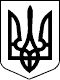 Справа № 487/3511/17                        Провадження № 2/487/1922/17РІШЕННЯІМЕНЕМ УКРАЇНИ28.11.2017 року                      Заводський районний суд міста ОСОБА_1 в складі:   головуючого судді                          Кузьменко В.В.,   при секретарі                                      Каламурзи В.В.,  розглянувши у відкритому судовому засіданні в м. Миколаєві цивільну справу за позовом ОСОБА_2, ОСОБА_3 до Миколаївської міської ради, третя особа приватний нотаріус Миколаївського міського нотаріального округу ОСОБА_4, про визнання права власності на нерухоме майно у порядку спадкування,ВСТАНОВИВ:03.07.2017 року ОСОБА_2, ОСОБА_3 звернулись до Заводського районного суду м. Миколаєва з позовом до Миколаївської міської ради, третя особа приватний нотаріус Миколаївського міського нотаріального округу ОСОБА_4, в якому просили визнати за ОСОБА_2, ОСОБА_3 право власності у порядку спадкування за законом на нерухоме майно по вулиці Чкалова 115 у Заводському районі м. Миколаєва: житловий будинок частина літ. Б-1-2, житлова площа 97,6 кв.м., загальна площа 320,3 кв.м., магазин-кафетерій частина літ.Б-1, загальна площа 153,1 кв.м., гараж літ.Л, літня кухня літ.Н., навіс літ.М., навіс літ. П., душ літ.О, огорожу № 6, 7, 13, 14, споруди № 11,8, після смерті ОСОБА_5, який помер 15 серпня 2014 року у місті Миколаєві Миколаївської області, мотивуючи тим, що вони являються дружиною та донькою померлого та спадкоємцями першої черги. У встановлений законом строк вони звернулись до нотаріуса з заявою для оформлення свідоцтва про прийняття спадщини, але нотаріусом було відмовлено у видачі свідоцтва про право на спадщину через те, що нерухоме майно, що зазначене у правовстановлюючому документі, відмінне від нерухомого майна, що фактично розташоване за адресою: м. Миколаїв вул. Чкалова, 115.Позивачі та їх представник в судове засідання не з'явились, про час і місце розгляду справи були повідомлені належним чином, надали суду заяву, в якій позовні вимоги підтримали та просили справу слухати без їх участі.Представник відповідача в судове засідання не з'явився, надав суду заперечення, в якому зазначив, що згідно листа №3/246/1 від 02.04.2015 року Миколаївського міжміського БТІ, зазначено, що на земельній ділянці за адресою: м. Миколаїв вул. Чкалова, 115 розташовано житловий будинок лі.Б част.1-2; магазин кафетерій літ.Б част.-1; гараж літ.Л; навіс літ.М; літня кухня літ.Н; душ літ.О; навіс літ.П, що є об'єктами самочинного будівництва, огорожа №6, 7, 13, 14, споруди №ІІ; сарай літ.Г та вбиральня літ.Д знесено. Жилий будинок за літ.А, зазначений у наданому договорі купівлі-продажу, у довідці КП ММБТІ відсутній. Відповідно до Постанови про відмову у вчиненні нотаріальної дії, приватний нотаріус Миколаївського нотаріального округу нерухоме майно, зазначає, що у правовстановлюючому документі відмінне від нерухомого майна, що фактично розташоване за адресою: м. Миколаїв вул. Чкалова, 115.Представник третьої особи в судове засідання не з'явився, приватний нотаріус Миколаївського міського нотаріального округу ОСОБА_4 надала суду заяву, в якій просила справу слухати без представника нотаріальної контори.Дослідивши матеріали справи, суд приходить до наступного.Як встановлено у судовому засіданні, 15.08.2014 року, після смерті ОСОБА_5, що підтверджено ксерокопією свідоцтва про смерть серії І-ФП № 204393, виданого Міським відділом державної реєстрації актів цивільного стану реєстраційної служби Миколаївського міського управління юстиції від 19.08.2014 року, відкрилась спадщина, за місцем постійного проживання померлого, яка складається з нерухомого майна, а саме житлового будинку з магазином кафетерієм, господарськими будівлями та спорудами за адресою: м. Миколаїв, вул. Чкалова, 115 що підтверджено довідкою, наданою Комунальним підприємством Миколаївське міжміське бюро технічної інвентаризації № 3-246 від 02.04.2015 року.З'ясовуючи питання щодо належності даного нерухомого майна, судом встановлено із письмових доказів, а саме довідки, наданої Комунальним підприємством Миколаївське міжміське бюро технічної інвентаризації № 3-246 від 02.04.2015 року, що право власності на житловий будинок з магазином кафетерієм, господарськими будівлями та спорудами за адресою: м. Миколаїв, вул. Чкалова, 115, належало ОСОБА_5.Вказаним нерухомим майном ОСОБА_5 фактично володів з 08.10.1996 року до дня смерті.Після смерті ОСОБА_5 відкрилась спадщина на спадкове майно, в тому числі на на житловий будинок з магазином кафетерієм, господарськими будівлями та спорудами за адресою: м. Миколаїв, вул. Чкалова, 115. Приватним нотаріусом Миколаївського міського нотаріального округу ОСОБА_4 в оформленні спадкових прав на житловий будинок з магазином кафетерієм, господарськими будівлями та спорудами за адресою: м. Миколаїв, вул. Чкалова, 115 після смерті ОСОБА_5, який помер 15.08.2014 року позивачам ОСОБА_2 та ОСОБА_3 відмовлено, оскільки  нерухоме майно, що зазначене у правовстановлюючому документі, відмінне від нерухомого майна, що фактично розташоване за адресою: м. Миколаїв вул. Чкалова, 115.Відповідно до ст. 392 ЦК України власник майна може предявити позов про визнання його права власності, якщо це право оспорюється або не визнається іншою особою, а також у разі втрати ним документа, який засвідчує його право власності.Відповідно до ст.328 ЦК України, право власності набувається на підставах, що не заборонені законом. Право власності вважається набутим правомірно, якщо інше прямо не випливає із закону або незаконність набуття права власності не встановлена судом.Згідно ст. 1216 ЦК України, спадкуванням є перехід прав та обовязків (спадщини) від фізичної особи, яка померла (спадкодавця), до інших осіб (спадкоємців).Відповідно до ст. 1218 ЦК України до складу спадщини входять усі права та обовязки, що належали спадкодавцеві на момент відкриття спадщини і не припинилися внаслідок його смерті.Відповідно до вимог ст.1261 ЦК України у першу чергу право на спадкування за законом мають діти спадкодавця, той з подружжя, який його пережив та батьки.З ксерокопії свідоцтва про одруження, серії ІІ-ЯК № 0100024 виданого Палацом урочистих подій м. Миколаєва від 08.05.1970 року вбачається, що ОСОБА_2 є дружиною померлого 15.08.2014 року ОСОБА_5, свідоцтва про народження, серії ІІІ-ФП № 329472, виданого Миколаївським міським відділом ЗАГС 17.02.1983 року вбачається, що ОСОБА_3, ІНФОРМАЦІЯ_1 є дочкою померлого 15.08.2014 року ОСОБА_5.Інших спадкоємців даного спадкового майна немає, про що свідчить копія спадкової справи № 3/2015.За наведених обставин позовні вимоги щодо визнання за ОСОБА_2, ОСОБА_3 права власності на нерухоме майно по вулиці Чкалова 115 у Заводському районі м. Миколаєва: житловий будинок частина літ. Б-1-2, житлова площа 97,6 кв.м., загальна площа 320,3 кв.м., магазин-кафетерій частина літ.Б-1, загальна площа 153,1 кв.м., гараж літ.Л, літня кухня літ.Н., навіс літ.М., навіс літ. П., душ літ.О, огорожу № 6, 7, 13, 14, споруди № 11,8, в порядку спадкування за законом після смерті ОСОБА_5, який помер 15 серпня 2014 року, підлягають задоволенню.       Керуючись ст. ст. 10, 209, 212, 213 215, 218 ЦПК України, судВ И Р І Ш И В:Позов ОСОБА_2, ОСОБА_3 до Миколаївської міської ради, третя особа приватний нотаріус Миколаївського міського нотаріального округу ОСОБА_4, про визнання права власності на нерухоме майно у порядку спадкування, задовольнити.Визнати за ОСОБА_2, ІНФОРМАЦІЯ_2, та ОСОБА_3, ІНФОРМАЦІЯ_1, право власності на нерухоме майно по вулиці Чкалова 115 у Заводському районі м. Миколаєва: житловий будинок частина літ. Б-1-2, житлова площа 97,6 кв.м., загальна площа 320,3 кв.м., магазин-кафетерій частина літ.Б-1, загальна площа 153,1 кв.м., гараж літ.Л, літня кухня літ.Н., навіс літ.М., навіс літ. П., душ літ.О, огорожу № 6, 7, 13, 14, споруди № 11,8, в порядку спадкування за законом після смерті ОСОБА_5, який помер 15 серпня 2014 року.Рішення суду може бути оскаржено в апеляційному порядку шляхом подачі апеляційної скарги до судової палати у цивільних справах апеляційного суду Миколаївської області через Заводський районний суд міста ОСОБА_1 протягом десяти днів з дня отримання його копії.У разі неподання особами, які беруть участь у справі апеляційної скарги, рішення суду набирає законної сили.Суддя Заводського районно судуміста ОСОБА_1Кузьменко